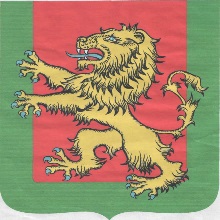 АДМИНИСТРАЦИЯ  РЖЕВСКОГО  РАЙОНАТВЕРСКОЙ  ОБЛАСТИП О С Т А Н О В Л Е Н И Е03.12.2018                                                                                                                                   № 516  паОб утверждении перечнявидов муниципального контроля и должностных лиц Администрации Ржевского района Тверской области, уполномоченных на их осуществление         В соответствии с Федеральным законом от 26.12.2008 N 294-ФЗ "О защите прав юридических лиц и индивидуальных предпринимателей при осуществлении государственного контроля (надзора) и муниципального контроля", Федеральным законом от 06.10.2003 № 131-ФЗ  «Об  общих принципах организации местного самоуправления в Российской Федерации»,  решением Собрания депутатов Ржевского района от 13.06.2017 года №150 "Об утверждении порядка ведения перечня видов муниципального контроля идолжностных лиц Администрации Ржевского района Тверской области, уполномоченныхна их осуществление, руководствуясь Уставом муниципального образования «Ржевский район» Тверской области Администрация Ржевского районаПОСТАНОВЛЯЕТ:        1.Утвердить перечень видов муниципального контроля и  должностных лиц Администрации Ржевского района Тверской области, уполномоченных на их осуществлениесогласно Приложению №1 (прилагается).       2. Контроль за исполнением настоящего постановления  оставляю за собой.       3. Опубликовать данное постановление в газете «Ржевская правда» и разместить на официальном сайте Администрации Ржевского района.       4. Настоящее постановление вступает в силу со дня подписания и распространяется на правоотношения, возникшие с 01.01.2018 года.Глава Ржевского района                                                                                В.М. РумянцевПриложение №1к Постановлению Администрации Ржевского района Тверской областиот 03.12.2018 г. № 516 па Переченьвидов муниципального контроля и должностных лиц Администрации Ржевского района Тверской области, уполномоченных на их осуществление№ п/пНаименование видов муниципального контроляНормативные правовые акты, регламентирующие осуществление вида муниципального контроляДолжностные лица, уполномоченные на осуществление муниципального контроляСфера деятельности юридического лица (индивидуального предпринимателя), в отношении которого осуществляется муниципальный контроль1Муниципальный земельный контроль Постановление Администрации Ржевского района от 14.08.2017 года № 416 па «Об утверждении административного регламента по исполнению муниципальной функции «Муниципальный земельный контроль на территории муниципального образования «Ржевский район» Тверской области»;Решение  Собрания депутатов Ржевского района Тверской области от 25.02.2016 года    № 53 «Об утверждении положения «О Порядке осуществления муниципального земельного контроля на территории муниципального образования «Ржевский район» Тверской области»Ответственные специалисты Комитета по управлен6пию имущество Ржевского районаВладение, пользование земельными участками на территории муниципального образования «Ржевский район» Тверской области2Муниципальный контрольза обеспечением сохранности автомобильных дорогРешение  Собрания депутатов Ржевского района Тверской области от 09.08.2017 года    №156 «Об утверждении административного регламентапо осуществлению муниципального контроляза обеспечением сохранности автомобильных дорогместного значения вне границ населенных пунктовв границах МО «Ржевский район» Тверской области; - Решение Собрания Депутатов Ржевского района от 16.02.2012 года № 179 «Об утверждении Положения «Об осуществлении муниципального контроля за обеспечением сохранности автомобильных дорог местного значения вне границ населенных пунктов в границах муниципального образования «Ржевский район» Тверской области»Первый заместитель Главы Администрации Ржевского районаИспользование автомобильных дорог местного значения3Муниципальный жилищный контрольПостановление Главы Ржевского района от 04.05.2016 №115 «Об утверждении Административного регламента проведения проверок Администрацией Ржевского района при осуществлении муниципального жилищного контроля на территории МО «Ржевский район» в отношении юридических лиц, индивидуальных предпринимателей, граждан»;Решение Собрания депутатов Ржевского района Тверской области от 20.08.2013г. №267«Об утверждении положения  о муниципальном жилищном контроле на территории Ржевского района»Должностные лица, уполномоченные Администрацией Ржевского района Управление многоквартирными домами, оказание услуг и (или) выполнение работ по содержанию и ремонту общего имущества  в многоквартирных домах, в которых имеются жилые помещения, находящиеся в собственности  муниципального образования «Ржевский район» Тверской области4Муниципальный контроль в сфере торговой деятельности Постановление Администрации Ржевского района от 27.02.2017 года № 92 па  «Об утверждении административного регламентапо осуществлению муниципального контроля в сфере торговой деятельности на территории муниципального образования «Ржевский район»Тверской области»; Постановление Администрации Ржевского района от 24.01.2017 года № 28 па «Об утверждении порядка организации и осуществления муниципального контроля в области торговой деятельности на территории муниципального образования «Ржевский район» Тверской области»Должностные лица – ответственные специалисты, отдела экономики Ржевского районаТорговая деятельность на территории муниципального образования «Ржевский район» Тверской области